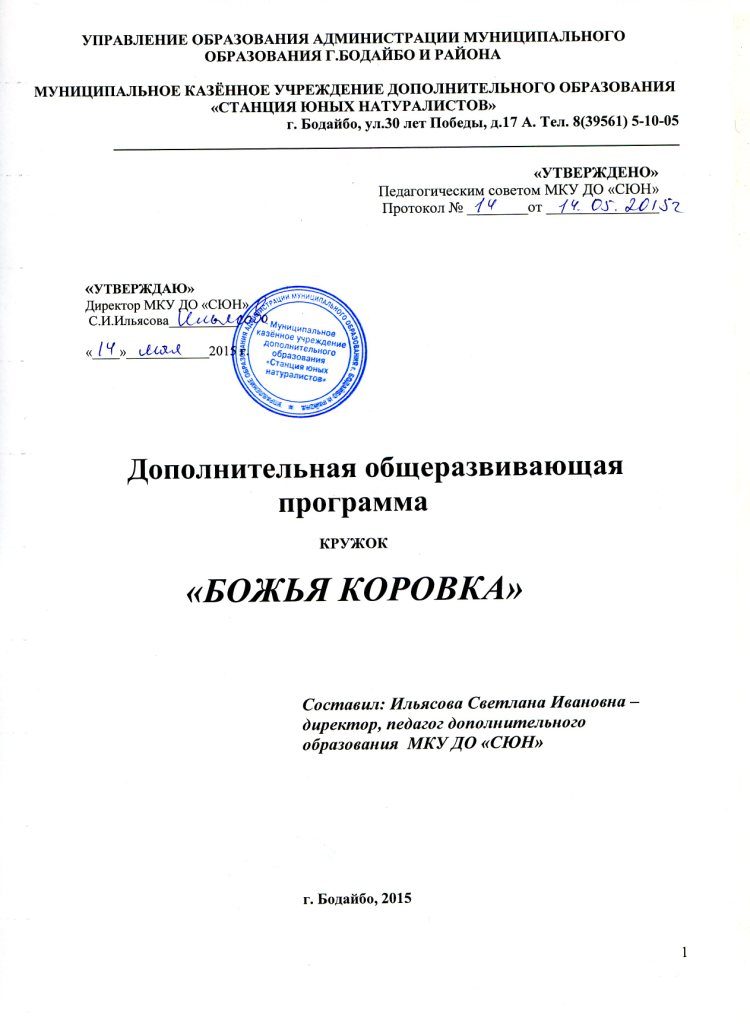 Пояснительная записка	Программа кружка составлена на основе программы дополнительного образования «Экология насекомых», автор Анисимова Ольга Алексеевна, педагог дополнительного образования ОГОУ ДОД ОДЭБЦ высшей категории, опубликованной в сборнике программ для педагогов дополнительного образования эколого-биологического профиля, Иркутск, 2011 г.	Программа представляет собой логически выстроенную систему, направленную с одной стороны, на овладение знаниями в области энтомологии, другой стороны, ориентированную на формирование у ребенка целостной естественнонаучной картины мира. Направленность дополнительной образовательной программы: эколого-биологическая.	Новизна.Программа предусматривает расширение и углубление знаний и практических умений учащихся, полученных на уроках. Способствует расширению знаний учащихся о многочисленном мире насекомых, изучению которого в школьной программе уделяется незначительное количество времени. Программа построена так, чтобы восполнять недостатки школьного «кабинетного» изучения биологии. Развить интерес к экологическим наукам в частности к энтомологии. 	На сегодняшний день очень актуален вопрос воспитания школьника не просто познающего природу, а юного исследователя, способного увидеть новые грани обыденных явлений и фактов, раздвинуть привычные рубежи человеческих знаний, преобразовывающего окружающий мир. В современной школе не в полной мере ученик реализует себя в качестве исследователя, поэтому весьма актуальны занятия детей и подростков в учреждениях дополнительного образования натуралистического профиля. Воспитание биолога-исследователя реализуется в системе дополнительного образования. 	Педагогическая целесообразность.  В основу программы заложены следующие концепции и подходы: совокупность идей о дополнительном образовании детей как средстве творческого развития, о единстве учебной и неучебной деятельности в подготовке детей безопасному поведению в природной среде, концепция развития дополнительного образования в общеобразовательном учреждении, концепция развития школьников в личностно-ориентированном учебно-воспитательном процессе. В старших классах основными методами обучения является объяснительно-иллюстрированный или информационно-рецептивный, репродуктивный и поисковый. Практика показывает, что доля использования поисковых методов в работе учителей биологии очень мала. В связи с этим эффективными являются практические занятия, которые помогают учащимся развивать мыслительные способности, умение сравнивать, анализировать, делать выводы. Научное исследование – один из видов познавательной деятельности, процесс выработки новых научных знаний, который характеризуется объективностью, воспроизводимостью, доказательностью, точностью.	Цели программы. Углубление теоретических и практических базовых знаний школьников. Воспитание юных исследователей природы, создание условий для творческого развития, привитие навыков учебно-исследовательской работы по энтомологии. 	Задачи программы. Учебные. Формирование системы представлений об окружающей среде как динамичной экосистеме, о системе взаимосвязей внутри экосистемы. Формирование системы умений и навыков оценки состояния окружающей среды и влияния на нее технической деятельности человека. Обучение методикам комплексных и частных полевых исследований. Воспитательные. Сформировать мотивационно-ценностную личность, понимающую ценность природы и бережного отношения к ней, в частности к миру насекомых, экологическую культуру поведения. Развивающие. Формирование у учащихся логического мышления, аналитических способностей, умение критически изучать известные факты, гипотезы, концепции, активизировать образное мышление, позволяющее находить аналогии в разных областях наук. Развивать коммуникативную сферу: вести дискуссию, речевую деятельность во время отчетов на конференциях, занятиях. Развитие способности к самообучению и самоанализу. 	Возраст детей, участвующих в реализации программы кружка. Программа рассчитана на учащихся 5-8 классов, проявляющих интерес к предметам натуралистического профиля, демонстрирующих высокий уровень способностей к исследовательской деятельности. 	Сроки реализации программы. Программа рассчитана на 2 года обучения. Первый и второй год обучения – по 108 часов. По 1 часу 3 раза в неделю. В течение первого и второго годов учащиеся изучают основы энтомологии, знакомятся с представителями класса насекомых – самой многообразной и многочисленной группы животных нашей планеты, изучают морфологию, образ жизни насекомых, получают представление об их роли в жизни природы человека. 	Учащиеся приобретают навыки сбора, фиксации и определения представителей различных групп насекомых, учатся создавать энтомологические коллекции. Основные изучаемые темы: характеристика основных отрядов насекомых с изучением наиболее значимых представителей этих отрядов; метаморфоз насекомых, обитатели пресного водоема; вредители леса, сада и поля; общественные насекомые; паразиты животных и человека и др.  	Формы и режим занятия. Занятия проводятся по 1 часу 3 раза в неделю в течение всего учебного года. Форма занятий:Занятия, беседы с демонстрацией таблиц, фотографий, слайдов, видеофильмов и другого иллюстративного материала; Групповая практическая работа с гербариями и коллекциями;Самостоятельная работа с литературой;Индивидуальные консультации;Экскурсии в музей, основные типы биоценозов: лес, водоем, луг;Научно-исследовательские экспедиции в различные районы Иркутской области.Педагог оставляет за собой право менять темы, количество часов, проводить незапланированные занятия и мероприятия, если они соответствуют работе детского объединения. Ожидаемые результаты программы и способы их проверки. Результативность реализуется через систему опросов, тестов и игр. Главным критерием успешности усвоения программы является участие в научных конференциях и тематических конкурсах. Способы проверки результатов: анкетирование, проведение исследовательских работ, участие обучающихся в различных мероприятиях. После окончания занятий обучающиеся должны знать:Основные принципы и законы экологии, охраны окружающей среды, поведения в природе.Методики полевых исследований.Представителей флоры и фауны Иркутской области и их биологические особенностиОсобенности строения и жизнедеятельности насекомых.Видовой состав обитателей леса, луга, пресного водоема и почвы.Структуру исследовательской работы, план подготовки и организации исследования. Уметь:Правильно и безопасно обращаться с увеличительными приборами (микроскоп, бинокуляр).Получать нужные сведения из научной литературы и справочников.Работать с определителями: определять систематическое положение конкретного животного и растения (минимум – до семейства, максимум – до вида).Обобщать и классифицировать изучаемый материал.Участвовать: в диспутах  и дискуссиях по проблемам экологии, аргументируя свою точку зрения; представлять полученные данные в виде оформленной учебно-исследовательской работы, готовить тезисы, доклады, мультимедийную презентацию; защищать учебно-исследовательскую работу на конференциях, слетах и т.д. 	В соответствии с этими критериями учащиеся должны бережно относиться к природе, соблюдать правила поведения в природе, научно-исследовательские занятия для детей должны обладать высокой значимостью, вызывать интерес.Тематический план детского объединения «Божья коровка»1 год обученияТематический план программы детского объединения «Божья коровка»2 год обученияМатериально-техническое обеспечение образовательного процессаОбъединение «Божья коровка» (на базе МКУ ДО «СЮН»)Стол письменный –                                                                                                             4штСтулья ученические –                                                                                                      30 штМультимедийный проектор –                                                                                            1штЭкран –                                                                                                                                 1штКомпьютер (рабочее место) -                                                                                             1штФотоаппарат –                                                                                                                     1 шт                                                                        Микроскоп цифровой –                                                                                                      4штМикроскоп Т тринокуляр-                                                                                                  1штНабор для оценки качества воды пресного водоема методом биоиндикации-            1штШкаф д/учебных пособий –                                                                                               1штБиблиотека (Книги, журналы, пособия, справочники, энциклопедия в ассортименте)Дидактические демонстрационные материалы:Глобус.Вкладыши журнала «Сибирячек». Модель – аппликация « Развитие насекомых с полным и неполным превращением»Учебные коллекции: Вредители сада. Вредители огорода. Почва и ее состав. Вредители лесаОбучающие фильмы:ВВС. Живая природа. Ребятам о зверятах.Очевидец. Серия познавательных фильмов для детей.Познавательные мультипликационные фильмы канала «Бибигон».Мультипликационные фильмы экологической направленности.Путешествие дождевого червяка.Аудиозаписи голосов птиц; звуков, издаваемых объектами неживой природы.Презентации к занятиям (по каждой теме).Дидактические пособия: карточки, рабочие тетради, вопросы и задания, тесты, практические задания, упражнения.№Наименование темыВсего часовВ том числеВ том числе№Наименование темыВсего часовТеорияПрактика1Вводное занятие: знакомство с программой. Инструктаж по ТБ. 2222Разнообразие форм и размеров насекомых (карлики и гиганты)2113Строение тела насекомых, связь со средой обитания:а) наружный скелетб) органы движенияв) ротовые органыг) органы чувств10374Характеристика отрядов насекомых (морфология, биология, метаморфоз, биоразнообразие)а) чешуекрылые – 4 часаб) жесткокрылые – 4 часав) полужесткокрылые – 2 часаг) стрекозы – 2 часад) прямокрылые – 2 часае) двукрылые – 2 часаж) перепончатокрылые – 4 часа2010105Метаморфоз насекомых6336Биоразнообразие растений и насекомых (экскурсия)447По страницам Красной книги Иркутской области4228Насекомоядные растения4229Лес как среда обитания животных (строение леса, насекомые вредители)20101010Светящиеся насекомые «Живые огни природы»43111Биоценоз пресного водоема168812Многоядные вредители полей, садов, огородов.105513 Итоговое занятие. Подготовка к летней экспедиции413ИТОГО1085454№Наименование темыВсего часовВ том числеВ том числе№Наименование темыВсего часовТеорияПрактика1Организационное занятие. Проведение инструктажа по ТБ.4222Повторение основных тем первого года обучения. Работа с коллекционными летними сборами. Экскурсия в лес. 14863Вредители садовых и ягодных культур Иркутской области206144Почва как среда обитания насекомых4225Насекомые – вредители леса. Продолжение и углубление темы прошлого года206146Насекомые в зимнем лесу.4137Общественные насекомые и их роль в жизни природы и человека – муравьи, пчелы, осы, термиты. 14688Синантропные насекомые6339Насекомые – паразиты животных и человека. Клещ таежный – переносчик клещевого энцефалита. 104610Насекомые и птицы. День птиц41311Насекомые – вредители запасов человека42212Подготовка итоговой конференции413ИТОГО1084266